Переделываем односкатную кровлю в двускатную: алгоритм действийМногих владельцев домов с односкатной кровлей интересует вопрос, можно ли переделывать односкатную кровлю в двускатную и каков алгоритм действий? Отвечаем, данное действие вполне возможно. Познакомьтесь с инструкцией.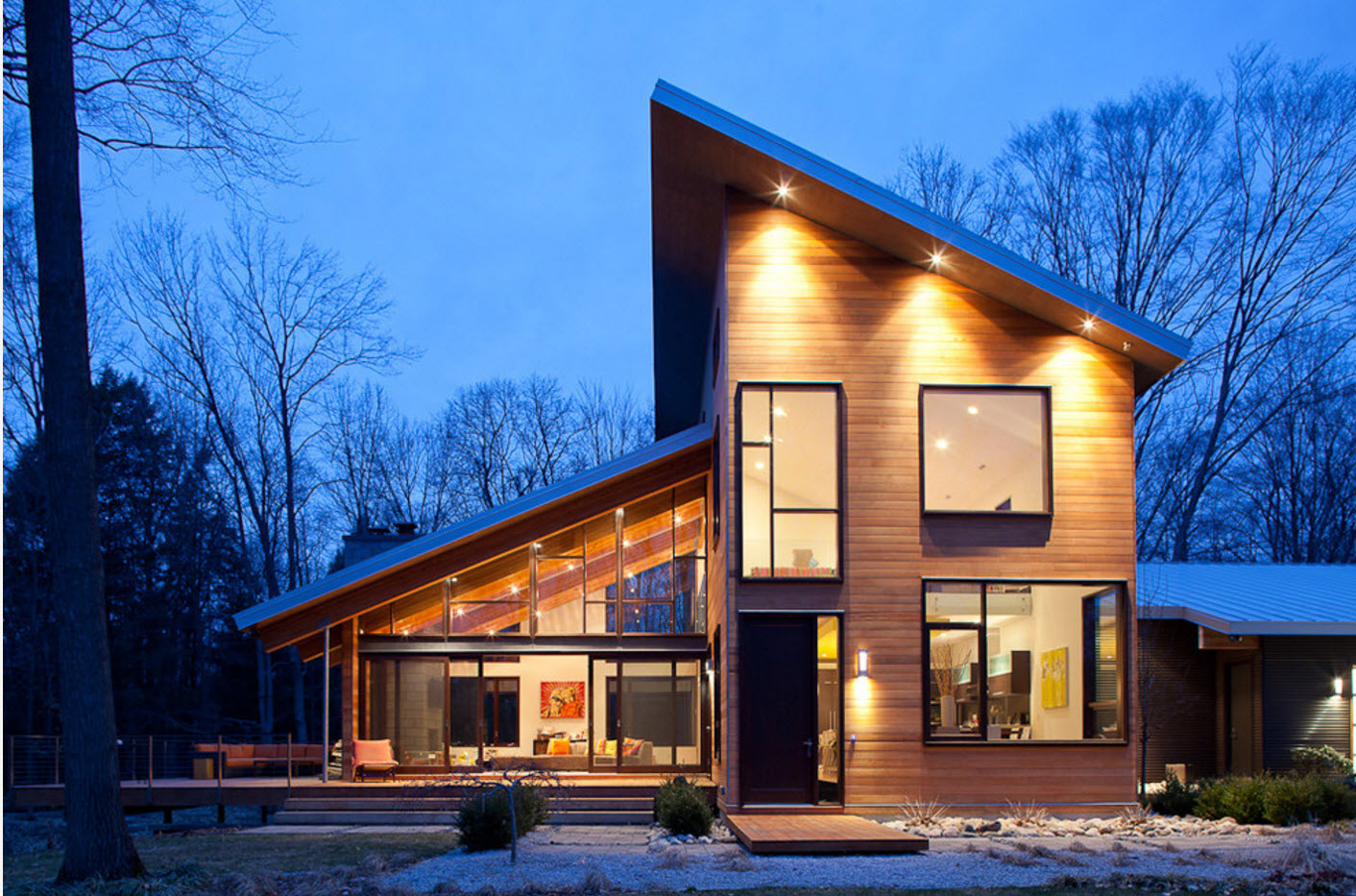 Алгоритм действий: превращаем односкатную крышу в двускатную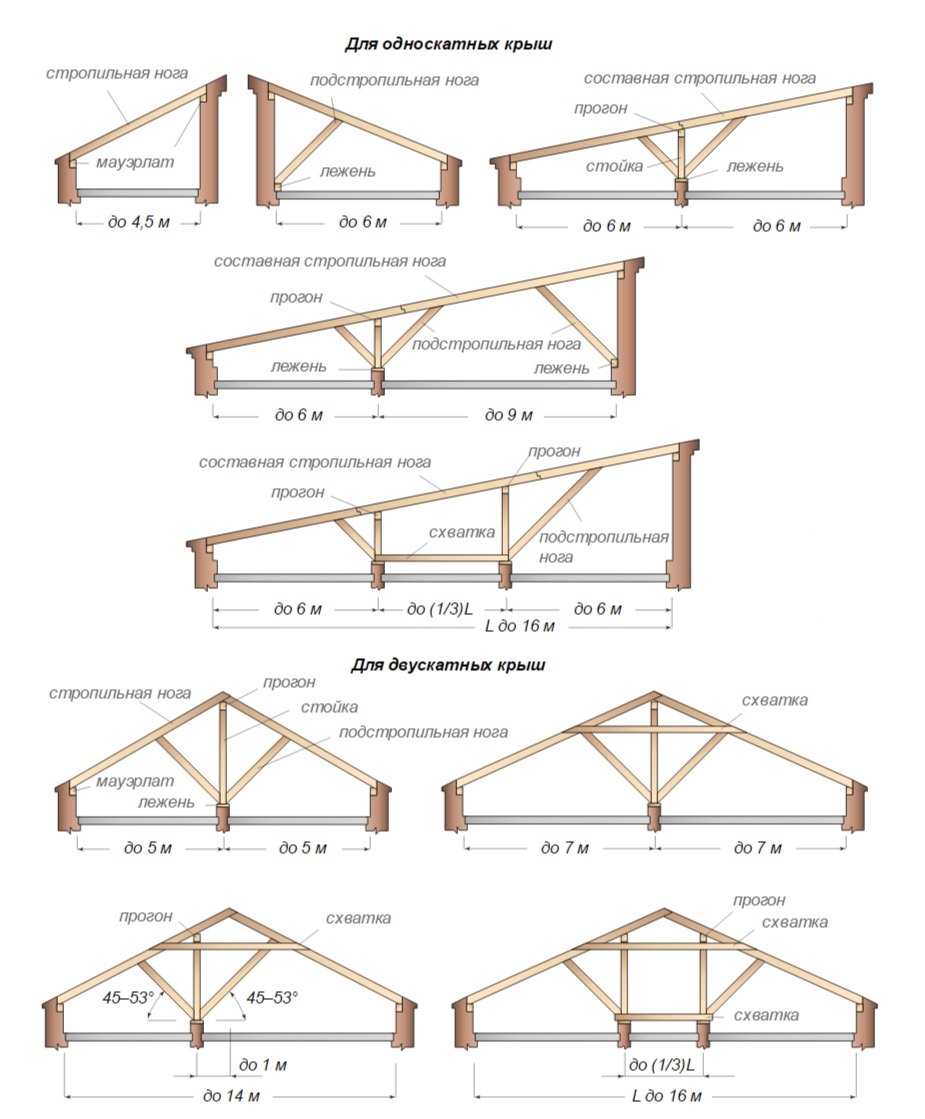 Скажем сразу: это трудоемкий процесс, требующий множества расчетов. Если вы далеки от строительного дела, лучше довериться профессионалам. Они справляются и не с такими задачами.Итак:Производим расчеты на бумаге. Здесь же закрепляем чертежи.Приступаем к разбору односкатной кровли.Устанавливаем фронтонную часть новой конструкции.Ближе к основной кровле устанавливаем стропила. Они должны быть в виде треугольников.В результате проделанных работ у нас получится контур треугольной кровли.Если вы справились с этими работами, то дальнейший процесс сложности не представит. Вам нужно вновь собрать кровлю вместе со всеми элементами. Секрет от мастера. Не забываем о гидроизоляции. Материала теперь понадобиться больше того количества, которое использовалось, когда дом был с односкатной крышей.Что учесть при составлении чертежа?Работать без чертежей и предварительных расчетов, не получится. Но даже если вы профессиональный чертежник, вам необходимо учесть несколько значимых моментов:угол наклона кровли;особенности кровельного материала;погодные условия местности, в которой вы проживаете.Затем определитесь с количеством элементов, которые будут входить в новую стропильную систему. Она может быть двух видов: висячей или наклонной. Первый вариант опирается на стены дома, а второй потребуется крепить на колоны. На чертеже обязательно обозначайте размеры всего здания, которое планируется перестраивать.Особенности двухскатной кровлиДвухскатная кровля обладает своими особенностями. Прежде всего, стропильная система состоит из нескольких элементов и не учитывать это нельзя. В ее комплект входят:балки;мауэрлат;коньковый брус;стропила.Если планируется крыша сложной конфигурации, чертеж дополняется подпорками, балками и т.д.Кроме того, двухскатная крыша тоже может быть разной конфигурации. К примеру, можно сделать мансардную кровлю и обустроить дополнительное жилое помещение. Это задача вполне реальна, чтобы перевоплотить свой дом полностью.Секрет мастера: если крыша спроектирована не по правильным расчетам, зимой на ней будет скапливаться огромное количество снега.Какой угол наклона выбрать?Это зависит не только от вкуса домовладельца, но и от особенностей местности. Чем снежнее здесь зимы, тем круче должны быть уклоны. Вообще, пологими считаются те кровли, в которых угол наклона менее 30 градусов. Если он от 45 до 60 градусов, значит крыша – крутая. То, что посередине – со средними углами наклона.При выборе угла наклона кровли учитывайте количество осадков, которые выпадают в зимнее время года, ветра.Более того, если вы оборудуете мансарду, то угол скатов должен обеспечивать и высоту в жилом помещении. Секрет мастера. Изучите особенности кровельного материала, который вы выбрали. Дело в том, что не все виды подходят для оборудования крутых скатных крыш.Преимущества двухскатной кровли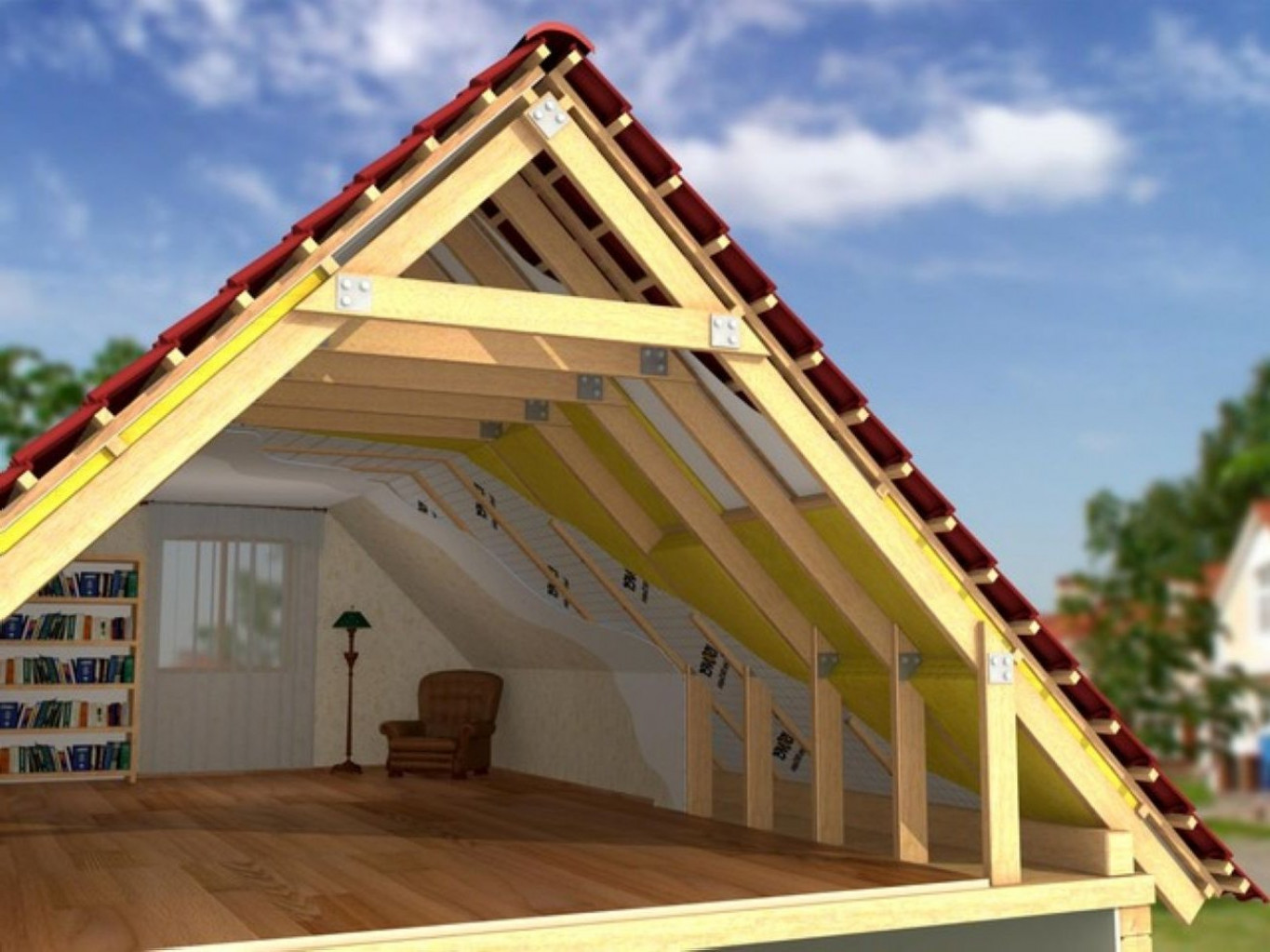 Каким бы тяжким не был ваш труд, усилия будут вознаграждены. Двускатная кровля обладает своими преимуществами, а именно:привлекательный внешний вид;быстрый сход снега и дождевых осадков;возможность оборудовать чердак;простота обслуживания.Мусор на такой кровле практически не задерживается. Он сдувается ветром.Не бойтесь обучаться новому и реализовать свои мечты!